Unit 3 Lesson 3: Are the Expressions Equal?WU How Many Do You See: Sums within 10 (Warm up)Student Task StatementHow many do you see?
How do you see them?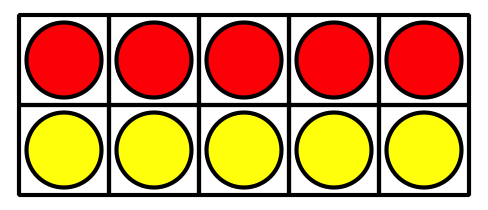 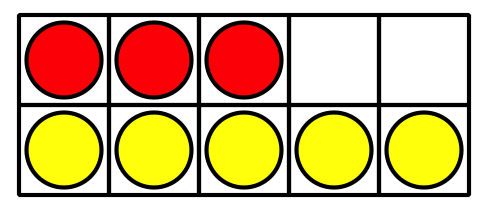 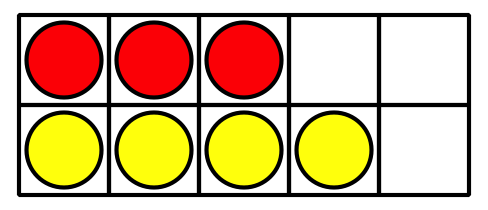 1 Sort Addition ExpressionsStudent Task Statement2 Are Both Sides Equal?Student Task StatementDetermine whether each equation is true or false.
Be ready to explain your reasoning in a way that others will understand.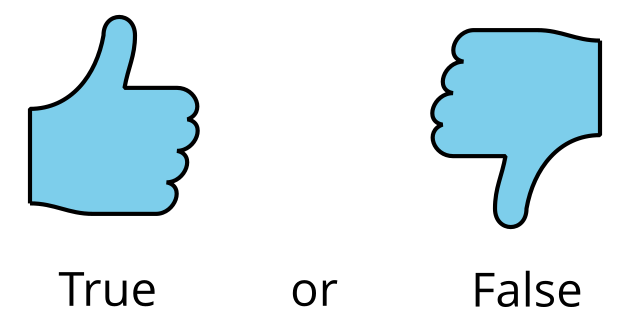 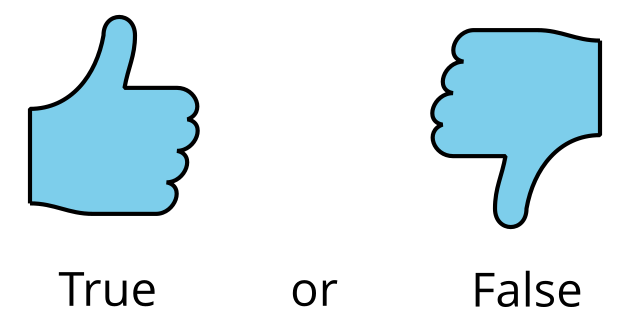 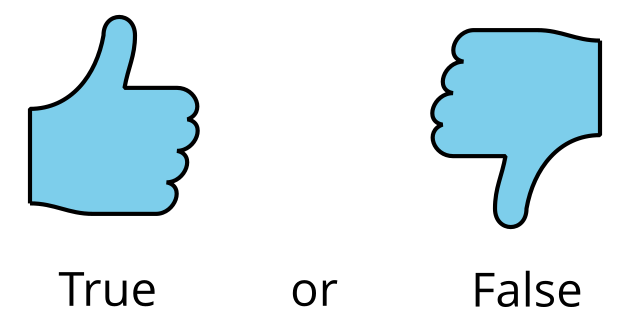 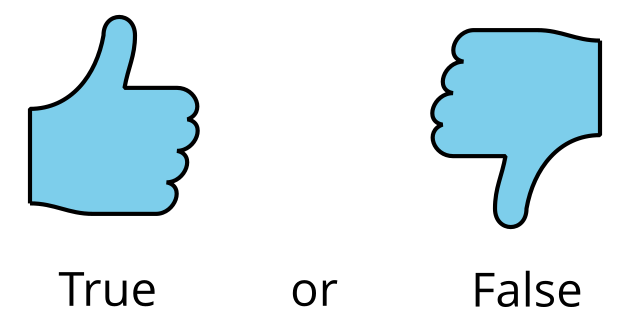 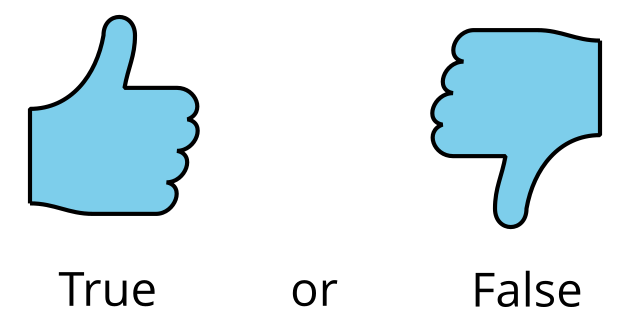 If you have time: Change the false equations to make them true.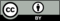 © CC BY 2021 Illustrative Mathematics®